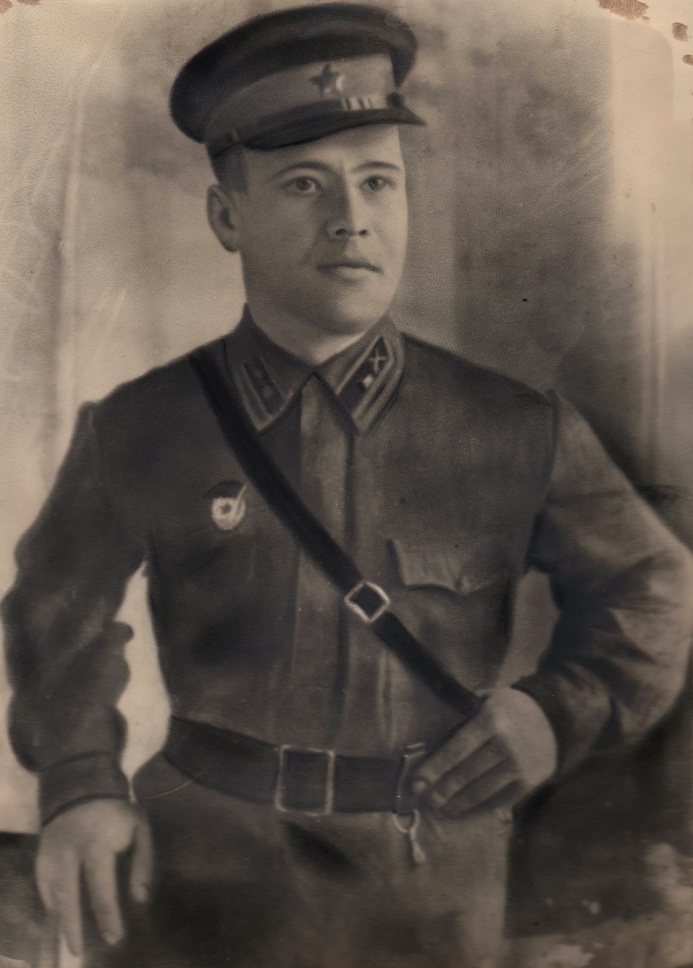 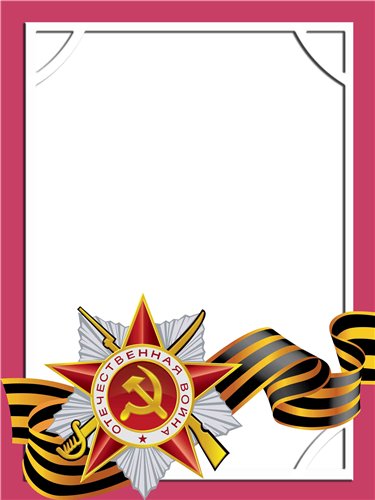                          Назаров                        Семён                           Дмитриевич         Родился в 1919 г., п. Атиг.         Призвали в армию в 1939 году.        Был ранен. Находился в госпитале в Ташкенте.        За героизм присвоили офицерское звание.  Погиб в Польше.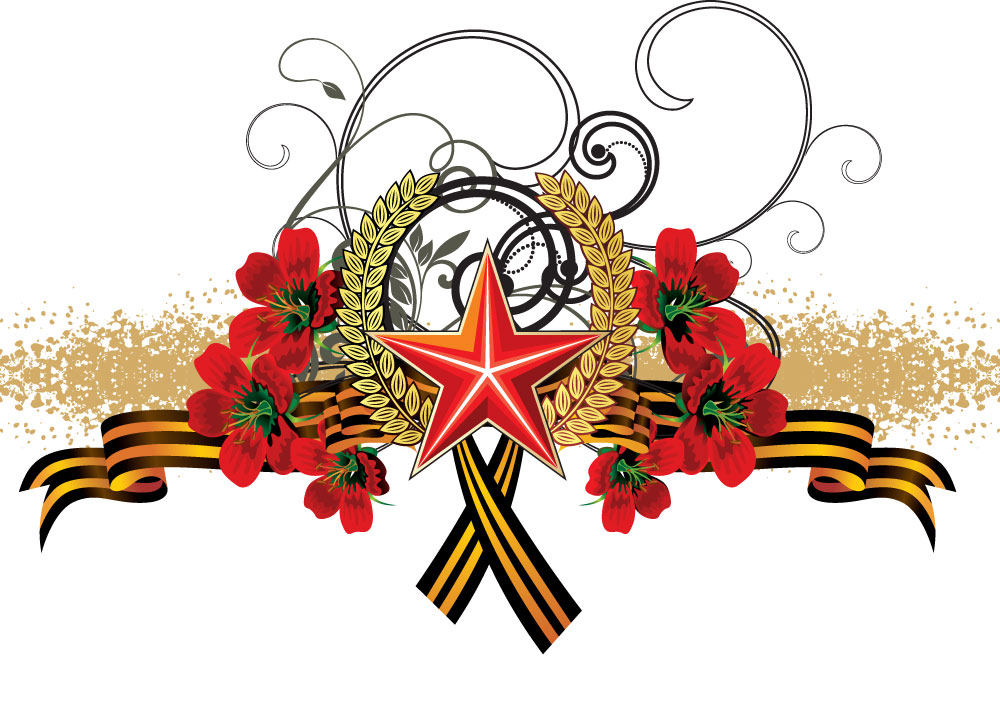 